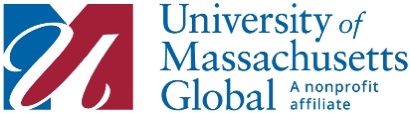 Send registration form to Emily@LoVerdeGroup.com Once received, you will be emailed a link to the course information and log on. 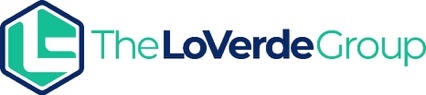 SelectCourse Title/DateCourse CreditsFee⃞Issues in Education: Understanding How They Are Impacting Your ProfessionEDRU 90033$400Dates/times                October 3-4       8:00-4:00TotalRegistration Information: (All Information is Required)Registration Information: (All Information is Required)Registration Information: (All Information is Required)First Name:Last Name:M.I.Address:Address:Address:City:State:Zip:Date of Birth (mm/dd/yy):Phone Number:Phone Number:Email:Email:Email:Method of PaymentMethod of PaymentCheck Number:                    (Attached)  Payable to:  “University of Massachusetts Global”Check Number:                    (Attached)  Payable to:  “University of Massachusetts Global”Credit Card:   ⃞ VISA    ⃞ Master Card     ⃞  Discover    ⃞ AMEXCredit Card:   ⃞ VISA    ⃞ Master Card     ⃞  Discover    ⃞ AMEXCard Number:Expiration Date:  _______ / _______Signature: Date: 